                                                                                                 بسمه تعالی                                               تاریخ : 19/ 11/ 98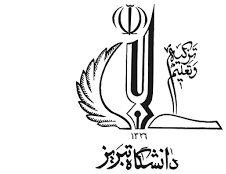 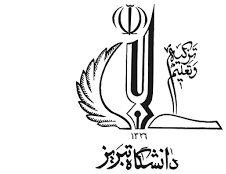 شماره:  ..............                                                                                                                                 شماره :  ...........................درخواست مجوز فعاليت براي تشكل‌هاي اسلامي(پيوست دستورالعمل اجرايي آيين نامه تشكل‌هاي اسلامي دانشگاهيان)تشکل انجمن علمی دانشجویی زبان و ادبیات ترکی آذری ضمن اعلام رعايت  موارد  زير  از هيأت  نظارت دانشگاه درخواست مي‌نمايد مجوز لازم را براساس دستورالعمل اجرايي آيين نامه تشكل‌هاي اسلامي دانشگاهيان براي برگزاري سخنراني            ميزگرد   برپايي تريبون آزاد   تجمع دانشجويي   نصب تابلو   صادر نمایند.مقررات:1- رعايت شعائر و مقدسات اسلامي2- رعايت احترام و حرمت اشخاص حقيقي يا حقوقي3 – حفظ وحدت ملي و احترام به حقوق و كرامت اقليت‌هاي قومي و مذهبي4 – عدم استناد به مطالبي كه انتشار آنها داراي منع قانوني است5 – رعايت زمان بندي از پيش تعيين شده6 – همكاري با مسئولين دانشگاه در انجام فعاليت7 - همكاري در تامين امنيت دانشگاه و حفظ آرامش دانشجويان8- حفظ اموال و رعايت محيط زيست دانشگاه